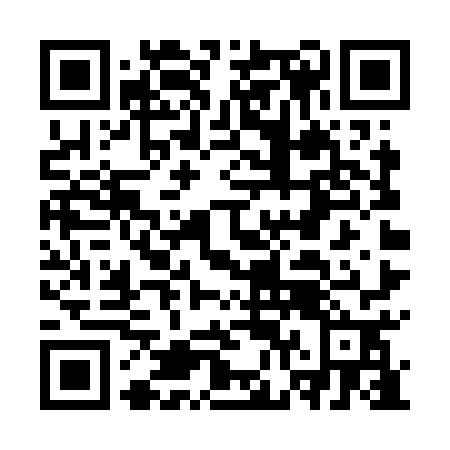 Ramadan times for Cimochowizna, PolandMon 11 Mar 2024 - Wed 10 Apr 2024High Latitude Method: Angle Based RulePrayer Calculation Method: Muslim World LeagueAsar Calculation Method: HanafiPrayer times provided by https://www.salahtimes.comDateDayFajrSuhurSunriseDhuhrAsrIftarMaghribIsha11Mon3:533:535:5211:383:265:255:257:1712Tue3:503:505:4911:373:285:275:277:1913Wed3:473:475:4711:373:295:295:297:2114Thu3:453:455:4411:373:315:315:317:2315Fri3:423:425:4211:373:325:325:327:2516Sat3:393:395:3911:363:345:345:347:2717Sun3:373:375:3711:363:365:365:367:2918Mon3:343:345:3411:363:375:385:387:3119Tue3:313:315:3211:353:395:405:407:3420Wed3:283:285:2911:353:405:425:427:3621Thu3:253:255:2711:353:425:445:447:3822Fri3:223:225:2411:343:435:465:467:4023Sat3:193:195:2211:343:455:485:487:4324Sun3:163:165:1911:343:465:495:497:4525Mon3:133:135:1711:343:475:515:517:4726Tue3:103:105:1411:333:495:535:537:5027Wed3:073:075:1211:333:505:555:557:5228Thu3:043:045:1011:333:525:575:577:5429Fri3:013:015:0711:323:535:595:597:5730Sat2:582:585:0511:323:556:016:017:5931Sun3:553:556:0212:324:567:037:039:021Mon3:523:526:0012:314:577:047:049:042Tue3:493:495:5712:314:597:067:069:073Wed3:453:455:5512:315:007:087:089:094Thu3:423:425:5212:315:017:107:109:125Fri3:393:395:5012:305:037:127:129:156Sat3:363:365:4712:305:047:147:149:177Sun3:323:325:4512:305:057:167:169:208Mon3:293:295:4312:295:077:177:179:239Tue3:263:265:4012:295:087:197:199:2510Wed3:223:225:3812:295:097:217:219:28